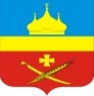 РоссияРостовская область Егорлыкский районАдминистрация Егорлыкского сельского поселенияПОСТАНОВЛЕНИЕ«28» октября 2019 г. 	                  № 480         	               ст. ЕгорлыкскаяОб основных направлениях бюджетной и налоговой политики Егорлыкского сельского поселения на 2020 – 2022 годыВ соответствии со статьей 1842 Бюджетного кодекса Российской Федерации и статьей 19 Решения Собрания депутатов Егорлыкского сельского поселения от 13.09.2013 г. № 36 «О бюджетном процессе в Егорлыкском сельском поселении», постановлением Администрации Егорлыкского сельского поселения от 01.07.2019 года № 291 «Об утверждении Порядка и сроков составления проекта бюджета Егорлыкского сельского поселения Егорлыкского района на 2020 год и на плановый период 2021 и 2022 годов», руководствуясь пунктом 11 части 2 статьи 30 Устава муниципального образования «Егорлыкское сельское поселение»,ПОСТАНОВЛЯЮ:1. Утвердить основные направления бюджетной и налоговой политики Егорлыкского сельского поселения на 2020 – 2022 годы согласно приложению к настоящему постановлению.2. Сектору экономики и финансов Администрации Егорлыкского сельского поселения обеспечить разработку проекта бюджета Егорлыкского сельского поселения на основе основных направлений бюджетной и налоговой политики Егорлыкского сельского поселения на 2020 – 2022 годы.         3. Контроль за выполнением постановления оставляю за собой.         4. Постановление вступает в силу с момента подписания.Глава АдминистрацииЕгорлыкского сельского поселения                                               И.И. ГулайПостановление вносит:сектор экономики и финансовАдминистрации Егорлыкского сельского поселенияПриложениек постановлению Администрации Егорлыкского сельского поселенияот 28.10.2019 г.  № 480ОСНОВНЫЕ НАПРАВЛЕНИЯбюджетной и налоговой политики Егорлыкского сельского поселения на 2020 – 2022 годыНастоящие основные направления сформированы с учетом                 положений Послания Президента Российской Федерации Федеральному Собранию Российской Федерации от 20.02.2019, указов Президента Российской Федерации от 07.05.2012 № 597 «О мероприятиях по реализации государственной социальной политики», Основных направлений бюджетной, налоговой  политики  Ростовской области на 2020 год и на плановый период 2021 и 2022 годов.1. Основные итоги реализации бюджетной и налоговой политикиБюджетная политика, проводимая Администрацией Егорлыкского сельского поселения, ориентирована на обеспечение сбалансированности и устойчивости бюджета, решение первоочередных задач, что является базовым условием для устойчивого экономии Егорлыкского сельского поселения и социальной стабильности.В 2018 года исполнение бюджета Егорлыкского сельского поселения составило: по доходам – 54 829,3 тыс. рублей и по расходам – 57 030,3 тыс. рублей, что ниже показателей 2017 года на 9 980,9 тыс. рублей по доходам и на 16 826,1 тыс. рублей по расходам. По результатам исполнения бюджета Егорлыкского сельского поселения за 2018 год сложился дефицит – 2 201,0 тыс. рублей.Осуществлен переход на новый порядок определения налоговой базы по налогу на имущество физических лиц исходя из кадастровой стоимости объектов налогообложения.Проводится ежегодная оценка эффективности налоговых льгот. Все налоговые льготы признаны эффективными, поскольку имеют социальную направленность.В целях проведения мероприятий, направленных на рост собственных доходов, ежеквартально проводятся координационные советы по собираемости налогов и сокращению задолженности по налоговым и неналоговым платежам в бюджет поселения.Просроченная задолженность по бюджетным обязательствам бюджета Егорлыкского сельского поселения отсутствовала.Бюджетная политика в сфере бюджетных расходов направлена на решение социальных задач.Более 90 процентов расходов бюджета предусмотрено в рамках реализации муниципальных программ Егорлыкского сельского поселения. В 2018 году на реализацию 9 муниципальных программ направлено 54 142,2 тыс. рублей, или 94,9 процента.В соответствии с распоряжением Администрации Егорлыкского сельского поселения от 11.10.2018 года № 6 утвержден План по росту доходного потенциала Егорлыкского сельского поселения, оптимизации расходов бюджета Егорлыкского сельского поселения и сокращению муниципального долга Егорлыкского сельского поселения. Распоряжением от 06.06.2019 № 41 План по росту доходного потенциала Егорлыкского сельского поселения, оптимизации расходов бюджета Егорлыкского сельского поселения и сокращению муниципального долга Егорлыкского сельского поселения актуализирован и пролонгирован до 2024 года.2. Основные цели и задачи бюджетной и налоговой политики на 2020 – 2022 годыОсновной целью бюджетной и налоговой политики Егорлыкского сельского поселения является наращивание темпов роста собственных (налоговых и неналоговых) доходов, обеспечение устойчивости бюджета Егорлыкского сельского поселения.Эффективное управление расходами будет обеспечиваться посредством реализации муниципальных программ Егорлыкского сельского поселения.В предстоящем периоде продолжится работа по повышению качества и эффективности реализации муниципальных программ.Необходимым условием повышения бюджетных расходов является обеспечение контроля бюджетных расходов. 2.1. Меры налогового стимулированияБудет продолжена работа, направленная на пополнение доходной части бюджета, концентрацию имеющихся ресурсов на приоритетных направлениях расходов бюджета поселения.В связи с внедрением на федеральном и областном уровнях единого механизма анализа объемов налоговых льгот и оценки их эффективности будет усовершенствован действующий в Егорлыкском сельском поселении порядок оценки их эффективности.2.2. Эффективность внутреннего муниципального финансового контроляНормативно-правовое регулирование бюджетного процесса будет осуществляться на основе изменений бюджетного законодательства на федеральном уровне и необходимости разработки новых нормативных правовых актов поселения.Необходимым условием повышения эффективности бюджетных расходов будет обеспечение подотчетности (подконтрольности) бюджетных расходов.3. Повышение эффективности и приоритизация бюджетных расходовБюджетная политика в сфере расходов будет направлена на безусловное исполнение действующих расходных обязательств, в том числе с учетом их оптимизации и повышения эффективности использования финансовых ресурсов. В целях создания условий для эффективного использования средств бюджета поселения и мобилизации ресурсов продолжится применение основных подходов:формирование расходных обязательств с учетом их оптимизации;разработка бюджета на основе муниципальных программ Егорлыкского сельского поселения;привлечение средств от приносящей доход деятельности;обеспечение соблюдения финансовой дисциплины при использовании бюджетных средств.4. Основные подходы к формированию межбюджетных отношенийБюджетная политика в сфере межбюджетных отношений будет направлена на содействие сбалансированности бюджета, повышение эффективности организации бюджетного процесса, обеспечение контроля за расходованием бюджетных средств. Приоритетным направлением деятельности будет являться дальнейшее развитие организации местного самоуправления, совершенствование системы разграничения полномочий исходя из изменений федерального законодательства и необходимости достижения задач, поставленных Указом Президента Российской Федерации от 07.05.2018 № 204.